Is this a request to offer an existing common course or an existing unique course (approval will change course status from unique to common)? Provide the complete description as it appears in the system database including pre-requisites and co-requisites.Pre-requisites or Co-requisites (add lines as needed, make sure to copy boxes in Pre-req and Co-req cells)Universities currently offering this course, or any equated courses (place an “X” in the appropriate boxes):Please consult any universities indicated below, and attach correspondence with the campus response. Communication and approval should include the Provost’s office at the universities currently offering the course.From: "Schwan, Anna M" <Anna.Schwan@northern.edu>Subject: RE: Permission to Teach EDFN 102Date: February 24, 2023 at 1:53:07 PM CSTTo: "DeJong, David" <david.dejong@dsu.edu>You bet.  Let me know what I can do to help!Course description change was also submitted by Dr. Anna Schwan, NSU.Does Offering the Course Create FTE Implications? 	Course will be taught by existing faculty and will be incorporated into the course rotation.	  Banner Department Code:   _____DEDU________________________________________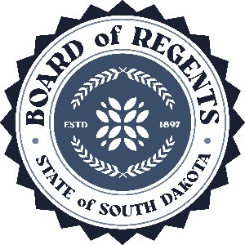 SOUTH DAKOTA BOARD OF REGENTSACADEMIC AFFAIRS FORMSAuthority to Offer an Existing CourseCollege of EducationInstitutionDivision/DepartmentInstitutional Approval SignatureDateCommon CourseUnique CoursePrefix & No.Course TitleCreditsEDFN 102Introduction to Education3Course DescriptionThis course focuses on education in the multicultural society of the United States. From the founding of common schools in the nineteenth century to the drive to provide mass public schooling in the twentieth century, the purposes of education often have been conflicting and the outcomes of schooling complicated. The course will urge you to develop new understandings of the role and nature of schools and teaching, as well as to construct alternative perspectives on and approaches to examining educational issues. Additionally, students will complete classroom observations, receive an introduction to the PPAT, and understand the expectations of NSU School of Education.This course focuses on education in the multicultural society of the United States. From the founding of common schools in the nineteenth century to the drive to provide mass public schooling in the twentieth century, the purposes of education often have been conflicting and the outcomes of schooling complicated. The course will urge you to develop new understandings of the role and nature of schools and teaching, as well as to construct alternative perspectives on and approaches to examining educational issues. Additionally, students will complete classroom observations, receive an introduction to the PPAT, and understand the expectations of NSU School of Education.NEW Course DescriptionThis course focuses on education in the multicultural society of the United States. From the founding of common schools in the nineteenth century to the drive to provide mass public schooling in the twentieth century, the purposes of education often have been conflicting and the outcomes of schooling complicated. The course will urge you to develop new understandings of the role and nature of schools and teaching, as well as to construct alternative perspectives on and approaches to examining educational issues. Additionally, students will complete classroom observations.This course focuses on education in the multicultural society of the United States. From the founding of common schools in the nineteenth century to the drive to provide mass public schooling in the twentieth century, the purposes of education often have been conflicting and the outcomes of schooling complicated. The course will urge you to develop new understandings of the role and nature of schools and teaching, as well as to construct alternative perspectives on and approaches to examining educational issues. Additionally, students will complete classroom observations.Prefix & No.Course TitlePre-reqCo-reqNoneBHSUDSUNSUSDSMTSDSUUSDIf no,  Replacement of If no,  Replacement of (deletion form attached)(deletion form attached)(prefix, number, name of course, credits)(prefix, number, name of course, credits)Effective Date of Deletion:Effective Date of Deletion:Does Offering the Course Create Schedule Management Implications?   Explain:    Explain: Existing program(s) in which course will be offered:Existing program(s) in which course will be offered:Paraprofessional CertificateCIP Code for the course: 13.010113.0101Is the university currently authorized to use the course prefix (i.e., the prefix is used for a minimum of 6 courses, not counting x9x courses) (Yes or No)?Is the university currently authorized to use the course prefix (i.e., the prefix is used for a minimum of 6 courses, not counting x9x courses) (Yes or No)?Is the university currently authorized to use the course prefix (i.e., the prefix is used for a minimum of 6 courses, not counting x9x courses) (Yes or No)?YesYes     If the university is not authorized to use the current prefix, please           indicate the prefix your university will use for the course, which will      be equated to the requested course. The university must be         approved to use this prefix.:     If the university is not authorized to use the current prefix, please           indicate the prefix your university will use for the course, which will      be equated to the requested course. The university must be         approved to use this prefix.:        (Note: If the institution wishes to offer the course with the current prefix, but is         not authorized to do so, AAC Guidelines Form 1.10 – New Prefix Request Form         must be submitted along with this request.)        (Note: If the institution wishes to offer the course with the current prefix, but is         not authorized to do so, AAC Guidelines Form 1.10 – New Prefix Request Form         must be submitted along with this request.)Proposed instructional method by this university:001, 015, 018001, 015, 018001, 015, 018Proposed delivery method by this university: Discussion, LectureUniversity Dept. Code:College of Education – DED 8EAuthority to offer effective beginning in what term?Section Restriction:None